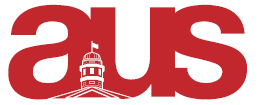 President Report to Legislative CouncilNovember 13th, 2019Meeting with RSUS and B.Th.Discussed strategies to ensure B.Th students and TUSA have appropriate representationAided TUSA in acquiring funding Hiring Met with SecGen and Dep. SecGen to discuss exec contracts and accountability surveys President Round TableHeld a President’s Roundtable with different departmental PresidentsGood turnout! The conversation was very helpful!I am hoping to have two more: one at the beginning of 2nd semester and one at the end Miscellaneous Met with AGSEM to discuss how AUS can aid them in their support to unionize  Attended meeting to discuss new format for Mercury Course Evaluations Worked with Elections AUS on referendum questions Worked with IT on creating AUS resource account emails Met with VP Internal to discuss office space for departments S/o to Darshan for a great Grad Fair!! Respectfully submitted,Jamal Tarrabain AUS President 